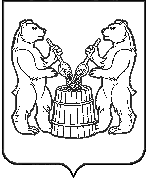 Устьянский муниципальный округАрхангельской областиСОБРАНИЕ ДЕПУТАТОВПервого созываТретья сессияРЕШЕНИЕСобрание депутатов Устьянского муниципального округа Архангельской области               Р Е Ш А Е Т:1. Внести изменения в Положение о комитете по управлению муниципальным имуществом администрации Устьянского муниципального округа Архангельской области, утвержденное Решением Собрания депутатов от 21 декабря 2022 года № 12 «О переименовании Комитета по управлению муниципальным имуществом администрации муниципального образования «Устьянский муниципальный район» и утверждении Положения о Комитете по управлению муниципальным имуществом администрации Устьянского муниципального округа Архангельской области», дополнив пункт 3.4 подпунктами 3.4.10. и 3.4.11 следующего содержания: «3.4.10. осуществляет признание граждан малоимущими в целях принятия на учет и предоставления им жилых помещений по договорам социального найма», «3.4.11. осуществляет учет граждан в качестве нуждающихся в жилых помещениях, предоставляемых по договорам социального найма, а также в рамках программ «Обеспечение доступным и комфортным жильем и коммунальными услугами граждан Российской Федерации», «Комплексное развитие сельских территорий Архангельской области». 2. Опубликовать настоящее решение в муниципальном вестнике «Устьяны» и разместить на официальном сайте администрации Устьянского муниципального округа.3. Настоящее решение вступает в силу с 1 марта 2023 года.Председатель Собрания депутатовУстьянского муниципального округа 					                      Ю.Б. ПачинаВременно исполняющий обязанностиглавы Устьянского муниципального округа                                                            О.В. Мемнонова(165210 Архангельская область, Устьянский район п. Октябрьский, ул. Комсомольская д.7тел/факс 5-12-75 e-mail: sdepust@mail.ru)от 09 января    2023 года   № 63О внесении изменений в Положение о Комитете по управлению муниципальным имуществом администрации Устьянского муниципального округа Архангельской области